Ш П А Р Г А Л К А №1 *Если ты забыл(а) как решать, то всегда можешь воспользоваться этими шпаргалками от Анастасии Анатольевны. Тут есть много подсказок для тебя. Пользуйся!)))ОБЫКНОВЕННЫЕ ДРОБИСложение и вычитание обыкновенных дробей с одинаковым знаменателем Чтобы сложить или вычесть обыкновенные дроби, у которых одинаковые знаменатели, надо сложить или вычесть их числители и под полученной суммой подписать их общий знаменатель.Пример:  +  =  = Сложение и вычитание обыкновенных дробей с разными знаменателями Чтобы сложить обыкновенные дроби, у которых разные знаменатели, нужно:найти общий знаменатель;привести дроби к общему знаменателю (желательно к наименьшему общему знаменателю);выполнить сложение дробей: сложить числители и под их суммой подписать общий знаменатель;сократить полученную дробь, если это возможно.Пример:  +  =  = Умножение и деление обыкновенных дробей Чтобы умножить одну обыкновенную дробь на другую, нужно умножить числитель первой дроби на числитель второй дроби, и знаменатель первой дроби на знаменатель второй дроби.Пример:  *  =  = При делении одной обыкновенной дроби на другую, нужно перевернуть вторую дробь и после этого умножить числитель на числитель, знаменатель на знаменатель. Пример:  :  =  = Ш П А Р Г А Л К А №2 ДЕСЯТИЧНЫЕ ДРОБИСложение и вычитание десятичных дробей При сложении и вычитании десятичных дробей столбиком следует руководствоваться следующим правилом - записать десятичные дроби в столбик так, чтобы цифры одинаковых разрядов стояли друг под другом. Запятые десятичных дробей так же должны стоять друг под другом. В ответе запятая должна стоять под запятой. 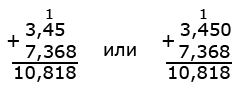 Пример:  Умножение десятичных дробей Чтобы перемножить две десятичные дроби, достаточно перемножить их как натуральные числа, и в полученном произведении отделить справа запятой столько знаков, сколько их было в множимом и множителе вместе. 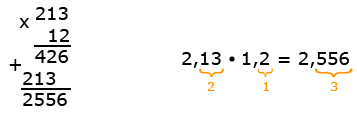  Пример:  (умножаем в столбик, не обращая внимания на запятые. В ответе отделяем запятой столько знаков, сколько знаков в множителе) 3. Деление десятичных дробей А) Чтобы разделить десятичную дробь на целое число, нужно сначала разделить целую часть (если она есть), затем поставить запятую в неполном частном и приступить к делению дробной части Пример: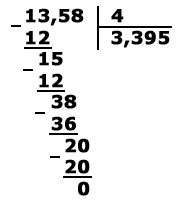 Б) Чтобы разделить десятичную дробь (или целое число) на десятичную дробь, нужно в делимом и в делителе перенести запятую на столько цифр вправо, сколько их после запятой в делителе, после чего выполнить деление по правилу деления на целое число.Пример: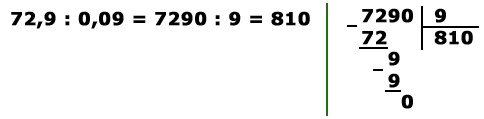 В) Также можно осуществить деление десятичной дроби (или целого числа) на десятичную дробь, представив оба числа в виде обыкновенных дробей. Пример: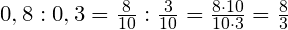 